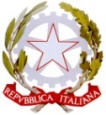 ISTITUTO D’ ISTRUZIONE SUPERIORE“E. S. Piccolomini”con sezioni associate: Liceo Classico-Musicale “E. S. Piccolomini”(Siena) – Tel. 0577/280787  Fax 0577/288008Liceo Artistico “D. Buoninsegna” (Siena) – Tel. 0577/281223 Fax 0577/40321Liceo delle Scienze Umane ed Economico Sociale “S. Caterina da Siena” (Siena) – Tel. 0577/44968 Fax 0577/280203Segreteria e Presidenza: Prato di S. Agostino, 2  53100 SIENA –Tel. 0577/280787- Fax 0577/288008- C.F. n. 80008380521PIANO DI INTEGRAZIONE DEGLI APPRENDIMENTI PER LA CLASSEAllegato allo Scrutinio Finale del___________________CONSIGLIO DELLA CLASSE___________ Sezione Associata____________________________Siena, __________ Giugno 2020I Docenti del Consiglio di Classe	IL COORDINATORE________________________________	________________________________________________________________________________________________________________________________________________________________________________________________________________________________________________________________QUADRO GENERALE DELLA CLASSE(Descrivere la situazione generale della classe, tenendo presente le attività didattiche svolte nel corso di tutto l’anno scolastico e soffermandosi nello specifico sull’attività didattica a distanza)DISCIPLINA:OBIETTIVI DI APPRENDIMENTO DA CONSEGUIRE O DA CONSOLIDARE: (indicare in modo sintetico gli obiettivi di apprendimento per la classe che non è stato possibile raggiungere rispetto alla programmazione originaria, in conseguenza della sospensione delle attività didattiche in presenza; questo scostamento si desumerà dalla relazione finale del docente)SPECIFICHE STRATEGIE PER L’INTEGRAZIONE DEGLI APPRENDIMENTI: (descrivere con quali modalità, metodologie e tempi saranno svolte le attività di recupero nel prossimo anno scolastico)DISCIPLINA:OBIETTIVI DI APPRENDIMENTO DA CONSEGUIRE O DA CONSOLIDARE: (indicare in modo sintetico gli obiettivi di apprendimento per la classe che non è stato possibile raggiungere rispetto alla programmazione originaria, in conseguenza della sospensione delle attività didattiche in presenza; questo scostamento si desumerà dalla relazione finale del docente)SPECIFICHE STRATEGIE PER L’INTEGRAZIONE DEGLI APPRENDIMENTI: (descrivere con quali modalità, metodologie e tempi saranno svolte le attività di recupero nel prossimo anno scolastico)DISCIPLINA:OBIETTIVI DI APPRENDIMENTO DA CONSEGUIRE O DA CONSOLIDARE: (indicare in modo sintetico gli obiettivi di apprendimento per la classe che non è stato possibile raggiungere rispetto alla programmazione originaria, in conseguenza della sospensione delle attività didattiche in presenza; questo scostamento si desumerà dalla relazione finale del docente)SPECIFICHE STRATEGIE PER L’INTEGRAZIONE DEGLI APPRENDIMENTI: (descrivere con quali modalità, metodologie e tempi saranno svolte le attività di recupero nel prossimo anno scolastico)DISCIPLINA:OBIETTIVI DI APPRENDIMENTO DA CONSEGUIRE O DA CONSOLIDARE: (indicare in modo sintetico gli obiettivi di apprendimento per la classe che non è stato possibile raggiungere rispetto alla programmazione originaria, in conseguenza della sospensione delle attività didattiche in presenza; questo scostamento si desumerà dalla relazione finale del docente)SPECIFICHE STRATEGIE PER L’INTEGRAZIONE DEGLI APPRENDIMENTI: (descrivere con quali modalità, metodologie e tempi saranno svolte le attività di recupero nel prossimo anno scolastico)